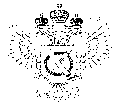 «Федеральная кадастровая палата Федеральной службы государственной регистрации, кадастра и картографии» по Ханты-Мансийскому автономному округу – Югре(Филиал ФГБУ «ФКП Росреестра»по Ханты-Мансийскому автономному округу – Югре)г. Ханты-Мансийск,							                                                                                        Техник отдела                       контроля и анализа деятельностиул. Мира, 27						                                                                                                            Хлызова В.Е. 
                                                                                                                                                                                                                                    8(3467)300-444, 
                                                                                                                                                                                                                 e-mail: Press@86.kadastr.ru
Пресс-релиз02.05.2017Сокращен общий срок осуществления учета объекта недвижимостиС начала этого года вступил в силу Федеральный закон от 13.07.2015 года №218-ФЗ «О государственной регистрации недвижимости», предусматривающий существенные изменения в сфере отношений по государственному кадастровому учету и регистрации прав. Заявителей, как потребителей государственных услуг, в первую очередь интересует вопрос сроков осуществления соответствующих действий. Согласно новому Закону общий срок осуществления учета объекта недвижимости в кадастре и государственной регистрации прав сокращен: - 5 рабочих дней – для кадастрового учета;- 7 рабочих дней – для государственной регистрации прав;-10 рабочих дней – в случае одновременного проведения учета и государственной регистрации.В случае поступления в орган регистрации прав вступившего в законную силу судебного акта, установившего обязанность осуществить государственный кадастровый учет и (или) государственную регистрацию прав эти действия будут осуществлены в срок пять рабочих дней с даты поступления документов. Три рабочих дня понадобится для регистрации ареста или запрета (его снятия) на основании поступившего судебного акта или акта уполномоченного органа о наложении ареста на недвижимое имущество, или о запрете совершать определенные действия с недвижимым имуществом, или об избрании в качестве меры пресечения залога в соответствии с уголовно-процессуальным законодательством Российской Федерации либо судебного акта или акта уполномоченного органа о снятии ареста или запрета, о возврате залога залогодателю или об обращении залога в доход государства. В тот же срок со дня поступления будут зарегистрированы права на основании нотариально удостоверенной сделки, свидетельства о праве на наследство, свидетельства о праве собственности на долю в общем имуществе супругов, а в случае поступления таких заявления и документов в электронной форме – в течение одного рабочего дня, следующего за днем поступления соответствующих документов. Ипотека жилого помещения будут зарегистрирована в срок пять рабочих дней с даты приема или поступления в орган регистрации прав заявления на осуществление государственной регистрации ипотеки жилого помещения и прилагаемых к нему документов. Если документы будут представляться через МФЦ, то сроки проведения кадастрового учета и государственной регистрации прав увеличиваются на два рабочих дня. Датой государственного кадастрового учета является дата внесения в Единый государственный реестр недвижимости записи об объекте недвижимости, а датой государственной регистрации прав является дата внесения записи о соответствующем праве, об ограничении права или обременении объекта недвижимости._____________________________________________________________________________________При использовании материала просим сообщить о дате и месте публикации на адрес электронной почты Press@86.kadastr.ru или по телефону 8(3467)300-444. Благодарим за сотрудничество.